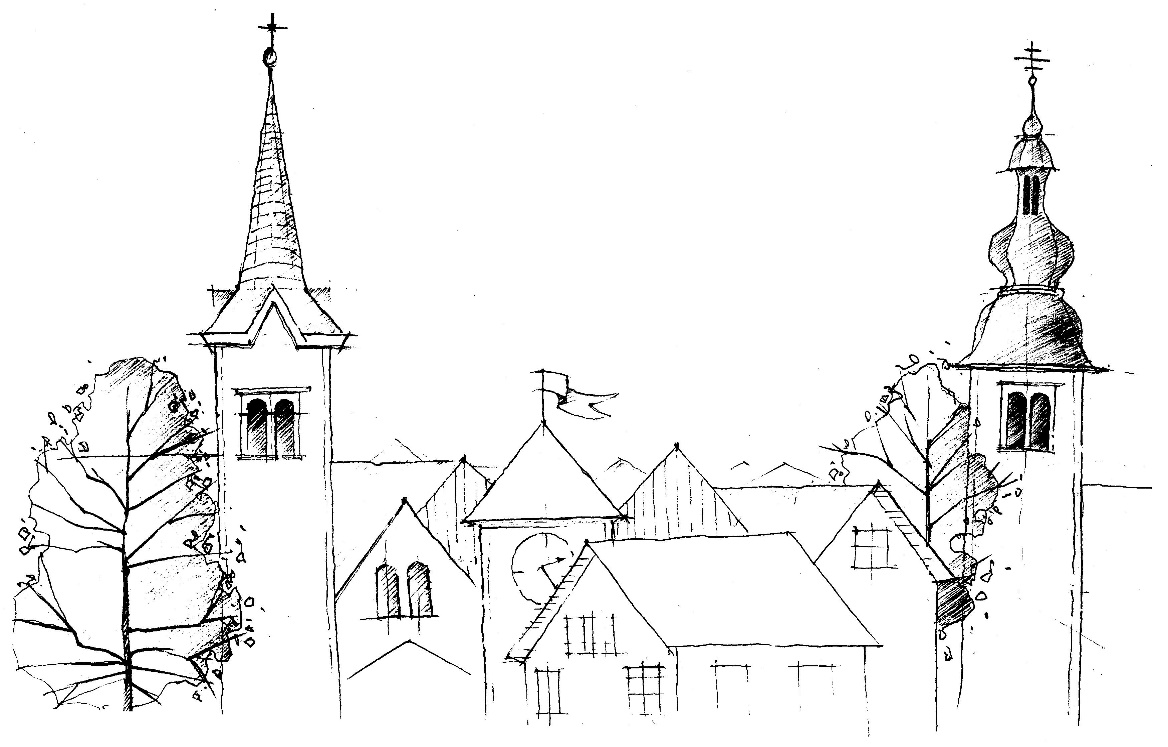 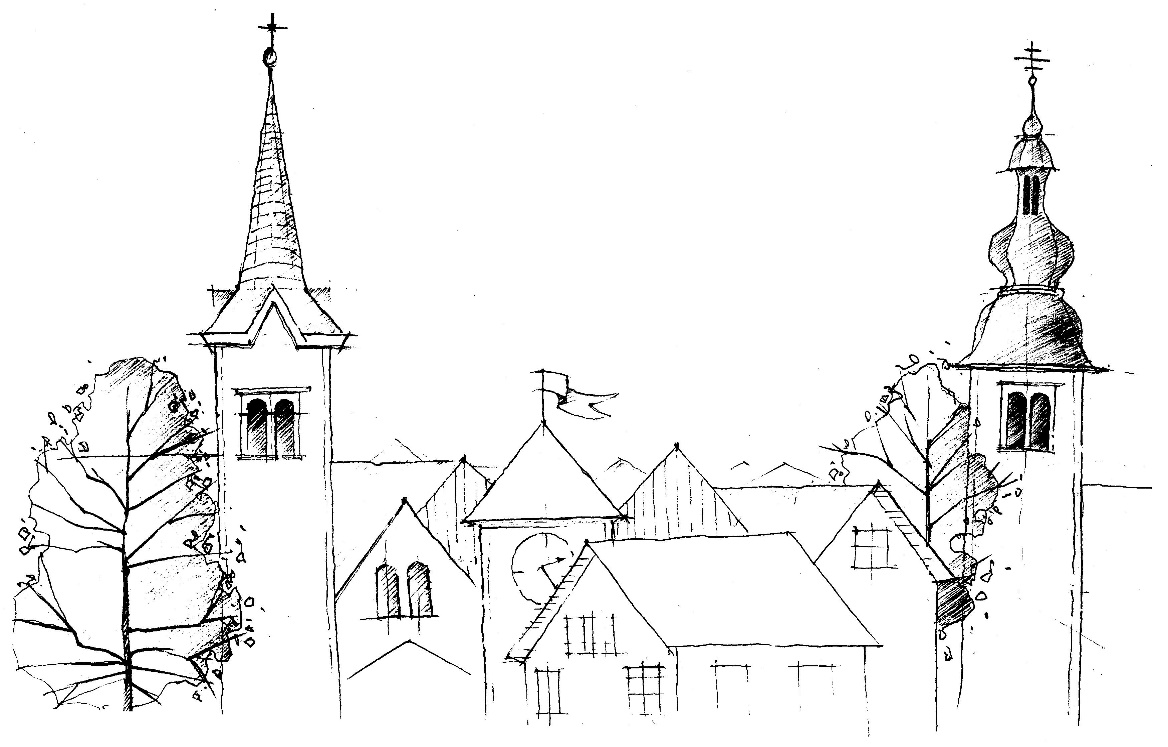 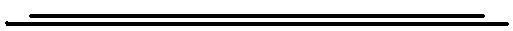 23. 01. 2022  Lk 1,1–4 ;4,14–21POSTAVA PO MERI SRCAPred kar nekaj leti je p. Miha Žužek ob odlomku Nehemijeve knjige, ki smo ga slišali kot prvo berilo, pogumno dejal: »Tudi mi živimo v težkih časih. Smo sicerše na svoji zemlji in v svoji deželi, toda duhovno izgnanstvo je vedno ostrejše. Podira se svet vrednot. Še pred nekaj desetletji se je vsaj na splošno vedelo, kaj je prav in kaj ni, kaj se mora in kaj se ne sme. Danes si komaj kdo še upa povedati, kaj se mu zdi prav in kaj narobe. (V teh časih se to kaže tudi v boju zoper corona virus. S. Č.) Vsekakor pa je odgovor na to, kaj je prav in kaj narobe, odvisen od tega, kam hočemo priti. Kar nas vodi k cilju, je prav. Cilj daje smisel življenju. Cilj in smisel – to je vrhovna vrednota, ob kateri se merijo vse druge.« Stari katekizem z vprašanji in odgovori je mnogim rodovom Slovencev v dobi pred »ideološko sužnostjo« posredoval versko znanje. V njem takoj na začetku naletimo na vprašanje »Čemu smo na svetu?«, ki mu sledi odgovor: »Na svetu smo zato, da bi živeli po Božji volji in se zveličali.« Preroki vabljivega, toda varljivega humanizma, so že pred veki začeli oznanjati, v našem času pa že na vse grlo razglašajo: »Na svetu smo zato, da sami sebe uresničimo in se otresemo vsakega gospodovanja nad seboj. Le tako bomo ustvarili raj na zelji. Ne potrebujemo nobenega Boga, ki je človekov tekmec in duši njegovo svobodo!« Ti samozvani preroki so bili že večkrat postavljeni na laž, a žal jim kljub temu še vedno mnogi verjamejo. Veliko bolj po meri resničnega človeka, ustvarjenega po Božji podobi, a zaradi greha, usodno ranjenega, je beseda večno zanesljivega Preroka: »Gospodov duh je nad menoj … Poslal me je, da oznanim blagovest ubogim, da naznanim jetnikom oproščenje in slepim pogled, da izpustim zatirane v prostost in oznanim leto Božjega usmiljenja.« Te besede so prepričljive predvsem zato, ker ne visijo v zraku, ampak na križu, oltarju ljubezni do konca, drevesu življenja in večnega upanja.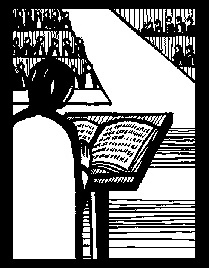 Po: S. Čuk, Misli srcaDobri Bog, Danes, ko obhajamo nedeljo Božje besede, bi se ti radi zahvalili za vse, ki so jo zapisali v knjigo vseh knjig, pa tudi za vse, ki jo še danes širijo med nas. Naj moč Svetega Duha, ki deluje po njej, v naša življenja prinaša upanje in zaupanje. Naj bomo tudi mi dejavni pričevalci te Besede v našem vsakdanu. Naj jo vsakdo, ki se srečuje z nami, v naših dejanjih in načinu življenja prepozna. Vzpodbujaj mlade, da začutijo moč, ki se skriva v Svetem pismu. V družinah pa ob svoji živi Besedi zberi člane, kakor so se v tvojih časih zbirali pismouki v shodnici. Naj bo Sveto pismo knjiga, iz katere bomo sleherni dan črpali moč in vzpodbude, da postajamo vse bolj tvoji. Amen.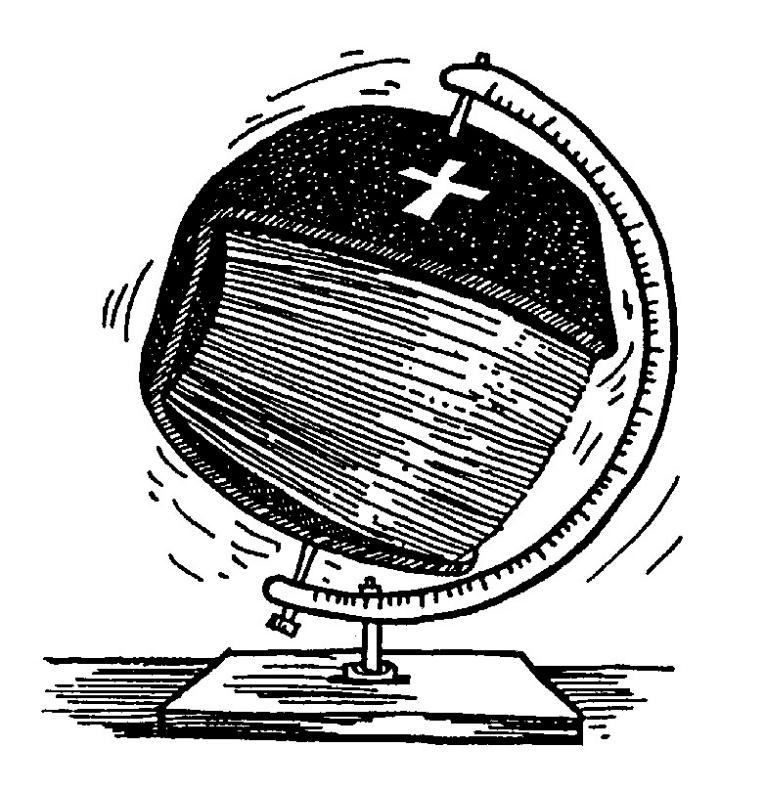 Ko bi govóril človeške in angelske jezike,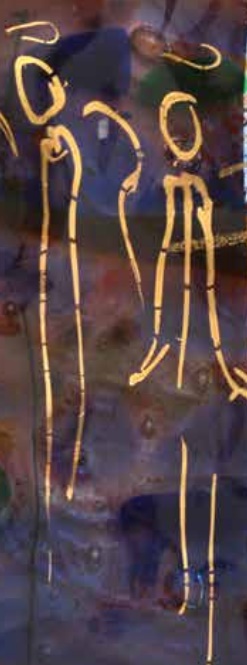 ljubezni pa bi ne imel, sem brneč bron ali zveneče cimbale.In ko bi imel dar preroštva in ko bi poznal vse skrivnostiin imel vse spoznanje in ko bi imel vso vero,da bi gore prestavljal,ljubezni pa bi ne imel,nisem nič.(1 Kor 13,1-2)Ljubezen je v svojem bistvu podaritev samega sebe. Je popolnoma čista in lepa, a nezavarovana in ranljiva. Nima trdnjave in prostora, kamor bi se zatekla v uri darovanja. Živi edinole iz Jezusovega navdiha, njegovega zgleda, zato ne  potrebuje zemeljskih čet in vojaške moči. Njena trajna veljavnost se napaja iz Božjih korenin. Gradi oblast v notranjosti srca in vlada na veke. Tudi če človeka, ki se daruje, ubijejo, njegova ljubezen ostane. Kot veličastno dejanje ostaja znamenje nepremagljivosti, vidno daleč naokrog in slišno do desetega kolena.NAPOVEDNI KOLEDAR25.01.: Sklep tedna molitve za edinost kristjanov na Bregu ob 7:30.29.01.: Srečanje za člane ŽPS po Zoomu od 9h do 11h.02.02.: Svečnica. Sveta maša na Bregu ob 7:30 in ob 18h v Drulovki.02.02.: Ob 19h seja Župnijskega pastoralnega sveta.04.02.: Prvi petek. Obisk bolnikov za prejem svetih zakramentov.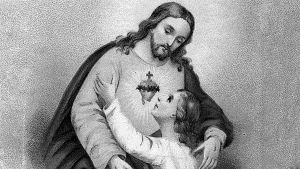 Svete maše župnije KRANJ – DRULOVKA/BREGIzdaja župnija Kranj-Drulovka/Breg;                                                      Odgovarja: Ciril Plešec, žpk. 02/2022Breg ob Savi 42, 4211 Mavčiče;                                                              Uredili: Leja in Nuša ŠimnovecTel.: 042332870, 041760158;       	                                                       E-mail: ciril.plesec@siol.net TRR: SI56 6100 0001 5473 496; pri Delavski hranilnici Kranj	        https://zupnija-drulovkabreg.si/23. januar20223. NEDELJA MED LETOM – nedelja Božje besedeBregDrulovkaBreg   7:30   9:00 10:30- Darija Kalan, (30. dan)- za župnijo- Marija Kalan, obl (B74)24. januar2022PONEDELJEKFrančišek Saleški, škofBreg18:00- starši in brat Kokalj25. januar2022TOREKSpreobrnitev apostola PavlaBreg7:30- Pavel Burjek26. januar2022SREDATimotej in Tit, škofaDrulovka18:00- Milena Vrhovnik, obl.27. januar2022ČETRTEKAngela Merci, devicaBreg18:00- Janez in pok. Urh28. januar2022PETEKTomaž Akvinski, duhovnikDrulovka18:00- Jože Fajfar (Ku.)29. januar   2022SOBOTAKonstancij, škofDrulovka18:00- Mirjan Udir in starši Derling30. januar20224. NEDELJA MED LETOM Hijacinta MariscottiBregDrulovkaBreg   7:30   9:00  10:30- za župnijo- Franc Drakslar- Marija Fajfar, obl.31. januar2022PONEDELJEKJanez Bosko, duhovnikBreg 18:00- Julijana Stenovec, 30. dan01. februar2022TOREK Brigita Irska, opatinjaBreg    7:30- V čast Svetemu Duhu02. februar2022SREDAJezusovo darovanje - svečnicaBregDrulovka   7:30 18:00- v zahvalo za življenje- starši Bolka03. februar2022ČETRTEKBlaž, škof, mučenecBreg 18:00- Rina Zaplotnik04. februar2022PETEK Ansgar (Oskar), škofBregDrulovka 7:30 18:00- za duhovne poklice- Irena Drakslar, obl.05. februar2022SOBOTAAgata, devicaDrulovka18:00   - Alojzij Grčar, obl.06. februar20225. NEDELJA MED LETOM Pavel Miki, duhovnikBregDrulovkaBreg   7:30   9:00 10:30- za župnijo- Mihaela in Janez Hudobivnik- Darija Kalan (S.)